MODELLO 5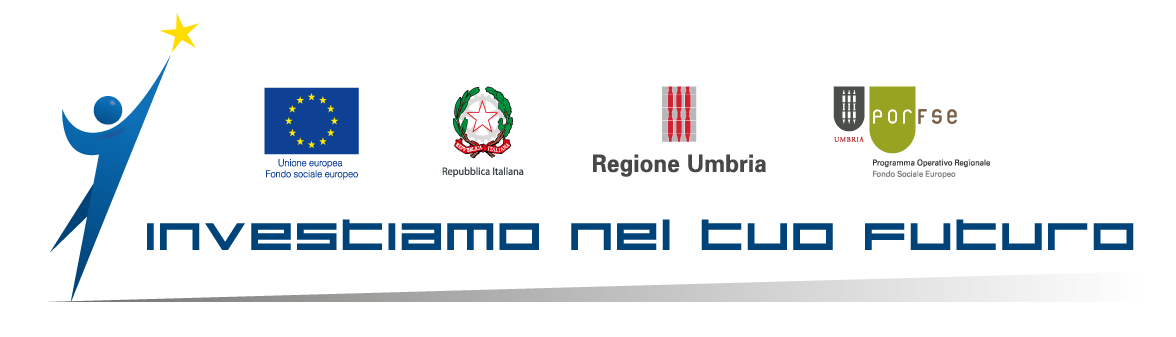 Richiesta di deroga al divieto di delegaProgetto: _______________________________________________________________________Il Soggetto ________________________________________________________ proponente (o capofila dell’ATI/ATS _____________________________________________) del progetto in epigrafe indicato, con sede legale in _____________________________________________ partita I.V.A. ________________________ nella persona del Legale Rappresentante ____________________________________________ nato a __________________________ il______________, residente in ________________________________________________richiedela deroga al divieto di delega ai sensi dell’art. 5.15 dell’Avviso  al fine di delegare la fase di attività del progetto di seguito descritta al Soggetto ________________________________ con sede legale in ________________________ Partita I.V.A._________________ che accetta, sottoscrivendo la presente richiesta nella persona del Legale rappresentante____________________________________ nato a ___________________il____________________________,residente____________________in ________________________________________________Fase di attività oggetto della delega ____________________________________________________________________________________________________________________________________________________________________________________________________________________________________________________Motivazione della delega ___________________________________________________________________________________________________________________________________________________________________________________________________________________________Settore merceologico e attività d’impresa del Soggetto terzo delegato_____________________________________________________________________________________________________________________________________________________________________________________________________________________Caratteristiche tecniche dell’intervento delegato __________________________________________________________________________________________________________________________________________________ Importo dell’intervento delegato _______________________________________________Luogo e data _____________		Firma del Legale Rappresentante		del Soggetto delegante			____________________________________________	Firma apposta ai sensi dell’art. 38 del D.P.R. n. 445/2000	(allegare fotocopia chiara e leggibile del proprio documento di identità valido)		Firma del Legale Rappresentante 		del Soggetto delegato		______________________________________	Firma apposta ai sensi dell’art. 38 del D.P.R. n. 445/2000	(allegare fotocopia chiara e leggibile del proprio documento di identità valido)